ЧЕРКАСЬКА МІСЬКА РАДА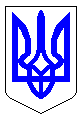 ЧЕРКАСЬКА МІСЬКА РАДАВИКОНАВЧИЙ КОМІТЕТРІШЕННЯВід 16.02.2022 № 139Про дозвіл на видачу ордерівфізичним та юридичним особамна видалення аварійних, фаутнихта сухостійних деревВідповідно до пп. 7 п. а статті 30 Закону України «Про місцеве самоврядування в Україні», статті 28 Закону України «Про благоустрій населених пунктів», пп. 2 п. 2 Порядку видалення дерев, кущів, газонів і квітників у населених пунктах, затвердженого постановою Кабінету Міністрів України від 01.08.2006  № 1045, згідно з Правилами утримання зелених насаджень у населених пунктах України, затверджених наказом Міністерства будівництва, архітектури та житлово-комунального господарства України від 10.04.2006 № 105, враховуючи пропозиції комісії для обстеження зелених насаджень, виконавчий комітет Черкаської міської радиВИРІШИВ:Доручити голові комісії для обстеження зелених насаджень 
Гусаченку В.В. видати ордери фізичним та юридичним особам на видалення аварійних, фаутних та сухостійних дерев на території міста відповідно до актів від 04.02.2022 № 5.Фізичним та юридичним особам роботи із видалення дерев замовляти у спеціалізованих підприємствах міста, які укомплектовані спеціальною технікою та механізмами, кваліфікованими спеціалістами, відповідно до пункту 5.8 Правил утримання зелених насаджень у населених пунктах України та укласти договір на проведення утилізації відходів деревини.Контроль за виконанням рішення покласти на директора департаменту житлово-комунального комплексу Яценка О.О. Міський голова						         Анатолій БОНДАРЕНКОА К Т  № 5обстеження зелених насаджень, що підлягають видаленнюм. Черкаси								               04.02.2022 р.Комісія, призначена рішенням виконавчого комітету Черкаської міської ради від Обстеження зелених насаджень пов'язано з видаленням зелених насаджень у зв`язку з аварійним та сухостійним станомЗелені насадження, що підлягають видаленнюРазом підлягає знесенню  244 дерева, 12 кущ.Видалення зелених насаджень проводиться без сплати відновлювальної вартості відповідно до п. 6 Порядку видалення дерев, кущів, газонів та квітників, затвердженого Постановою КМУ від 01.08.2006 р. № 1045.Скорочення:НПУ – дерева, пошкоджені через несприятливі погодні умови;НУ – дерева всохли чи набули аварійності в результаті неналежного утримання;ДБН – дерева ростуть з порушенням ДБН, загрожують інженерним мережам;ПСПР – дерева пошкоджені до ступеня припинення (неприпинення) росту;ВМ – дерева, що досягли вікової межі;Ф – фаутні дерева, з дуплами, уражені хворобами та шкідниками;АН – аварійно-нахилені дерева, можливе падіння чи обламування гілля;ПКС – пошкодження кореневої системи під час ремонту, облаштування доріг та тротуарів.ВИСНОВОК КОМІСІЇ:	Департаменту житлово-комунального комплексу підготувати проект рішення МВК «Про видалення дерев», на підставі якого видати ордер. Примітка: роботи по видаленню зелених насаджень виконуються спеціалізованим підприємством тільки на підставі ордера, виданого департаментом житлово-комунального комплексу.ЯГолова комісії:Гусаченко В.В.- начальник відділу екології департаменту житлово-комунального комплексу Черкаської міської ради, голова комісіїЧлени комісії:Бакум О.М.- заступник начальника відділу екології департаменту житлово-комунального комплексу Черкаської міської ради, заступник голови комісіїПредставник заявника:Коцюба А.Є.- головний спеціаліст відділу екології департаменту житлово-комунального комплексу Черкаської міської ради, секретар комісії Регурецький Р.М.- головний спеціаліст управління інспектування Черкаської міської радиСтрижак О.В.- головний спеціаліст відділу містобудівного кадастру та ГІС управління планування та архітектури департаменту архітектури та містобудування Черкаської міської ради№з/падресавид зелених насадженьВисота (м)вік (рік)діаметр стовбуракількістьЯкісний стан зелених насаджень , причини аварійностіпідлягають знесеннюпідлягають пересаджуванню123456789101.вул. Пацаєва від вул. Чигиринської до вул. Береговоїтополя2060881авар.ВМвидалення1.вул. Пацаєва від вул. Чигиринської до вул. Береговоїтополя2060961сухост.видалення1.вул. Пацаєва від вул. Чигиринської до вул. Береговоїтополя2060842авар.ВМвидалення1.вул. Пацаєва від вул. Чигиринської до вул. Береговоїтополя2060961авар.ВМвидалення1.вул. Пацаєва від вул. Чигиринської до вул. Береговоїтополя2060922авар.ВМвидалення1.вул. Пацаєва від вул. Чигиринської до вул. Береговоїтополя2060841авар.ВМвидалення1.вул. Пацаєва від вул. Чигиринської до вул. Береговоїтополя2060882сухост.видалення1.вул. Пацаєва від вул. Чигиринської до вул. Береговоїтополя2060961сухост.видалення1.вул. Пацаєва від вул. Чигиринської до вул. Береговоїтополя2060761сухост.видалення1.вул. Пацаєва від вул. Чигиринської до вул. Береговоїтополя2060881сухост.видалення1.вул. Пацаєва від вул. Чигиринської до вул. Береговоїтополя2060401сухост.видалення1.вул. Пацаєва від вул. Чигиринської до вул. Береговоїтополя2060842сухост.видалення1.вул. Пацаєва від вул. Чигиринської до вул. Береговоїтополя2060761сухост.видалення1.вул. Пацаєва від вул. Чигиринської до вул. Береговоїтополя2060981сухост.видалення1.вул. Пацаєва від вул. Чигиринської до вул. Береговоїтополя2060561сухост.видалення1.вул. Пацаєва від вул. Чигиринської до вул. Береговоїтополя2060641авар.ВМвидалення1.вул. Пацаєва від вул. Чигиринської до вул. Береговоїтополя2060601авар.ВМвидалення1.вул. Пацаєва від вул. Чигиринської до вул. Береговоїтополя2060561авар.ВМвидалення1.вул. Пацаєва від вул. Чигиринської до вул. Береговоїтополя2060481авар.ВМвидаленнявпало1.вул. Пацаєва від вул. Чигиринської до вул. Береговоїтополя2060521авар.ВМвидалення1.вул. Пацаєва від вул. Чигиринської до вул. Береговоїтополя2060561авар.ВМвидалення1.вул. Пацаєва від вул. Чигиринської до вул. Береговоїтополя2060521авар.ВМвидалення1.вул. Пацаєва від вул. Чигиринської до вул. Береговоїтополя2060561авар.ВМвидалення1.вул. Пацаєва від вул. Чигиринської до вул. Береговоїтополя2060521авар.ВМвидалення1.вул. Пацаєва від вул. Чигиринської до вул. Береговоїтополя2060481авар.ВМвидалення1.вул. Пацаєва від вул. Чигиринської до вул. Береговоїтополя2060861авар.ВМвидалення1.вул. Пацаєва від вул. Чигиринської до вул. Береговоїклен1250641авар.ВМвидалення1.вул. Пацаєва від вул. Чигиринської до вул. Береговоїклен1250521авар.ВМвидалення1.вул. Пацаєва від вул. Чигиринської до вул. Береговоїклен1250481авар.ВМвидалення1.вул. Пацаєва від вул. Чигиринської до вул. Береговоїклен1250482сухост.видалення1.вул. Пацаєва від вул. Чигиринської до вул. Береговоїклен1250401авар.видалення1.вул. Пацаєва від вул. Чигиринської до вул. Береговоїклен1250561авар.Фвидалення1.вул. Пацаєва від вул. Чигиринської до вул. Береговоїлипа1245402авар.видалення1.вул. Пацаєва від вул. Чигиринської до вул. Береговоїлипа124540,441авар.видалення2.вул. Пацаєва – вул. Нарбутівськатополя206040,40,48,521авар.видалення2.вул. Пацаєва – вул. Нарбутівськатополя2060681авар.видалення2.вул. Пацаєва – вул. Нарбутівськаклен925321авар.видалення2.вул. Пацаєва – вул. Нарбутівськаклен925283авар.видалення2.вул. Пацаєва – вул. Нарбутівськаклен925242авар.видалення2.вул. Пацаєва – вул. Нарбутівськаклен925201авар.видалення2.вул. Пацаєва – вул. Нарбутівськаклен925321авар.видалення2.вул. Пацаєва – вул. Нарбутівськаклен925361авар.видалення2.вул. Пацаєва – вул. Нарбутівськаяблуня845561авар.видалення3.пров. Атамановського, 6абрикос625281авар.АНвидалення4.сквер Придніпровськийверба320кущ12авар.видалення4.сквер Придніпровськийверба4201214авар.видалення4.сквер Придніпровськийверба4201612авар.видалення4.сквер Придніпровськийтополя12201279авар.видалення4.сквер Придніпровськийтополя12201663авар.видалення4.сквер Придніпровськийтополя12202024авар.видалення4.сквер Придніпровськийтополя1230402авар.видалення4.сквер Придніпровськийтополя1220324авар.видалення4.сквер Придніпровськийтополя12202411авар.видалення4.сквер Придніпровськийтополя12203215авар.видалення4.сквер Придніпровськийтополя1230401авар.видалення4.сквер Придніпровськийтополя1230361авар.видалення4.сквер Придніпровськийтополя1230521авар.видалення4.сквер Придніпровськийтополя1230481авар.видалення4.сквер Придніпровськийтополя1230601авар.видалення4.сквер Придніпровськийтополя1230441авар.видалення4.сквер Придніпровськийтополя1230481авар.видаленняВсього: Всього: Всього: Всього: Всього: 244 дерева12 кущів244 дерева12 кущів244 дерева12 кущів244 дерева12 кущівГолова комісії:______________Володимир ГусаченкоЧлени комісії:______________Ольга Бакум ______________Анна Коцюба______________Руслан Регурецький______________Олена Стрижак 